Défi : Attention ! Décollage !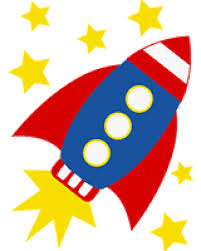 Construis une fusée avec des kaplas, des legos, des clipos ou tout autre objet.Ensuite, il va falloir la faire décoller. Pour cela, il faut compter à rebours :*Au début, de 5 à 0. *Quand tu maîtriseras bien le premier compte à rebours, compte à rebours de 10 à 0.Prêt ! Construisez ! Comptez !